令和５年度（2023年度）公認ソフトボールスタートコーチ養成講習会（兵庫会場）仮受講申込書：　　　　　　　　　　　　　　　　　　　　記載日　　　　　月　　　　日※スタートコーチリファレンスブックをお持ちの方は、備考に✓を記載してください。【申込方法】　　受講希望者は、別紙申込書に必要事項を記入のうえ下記あてにＦＡＸで送付または、申し込みフォーム（下記ＵＲＬまたはＱＲコード）で申し込んでください。なお、受講申込書は、近畿各府県ソフトボール協会ホームページからダウンロードできます〇ＦＡＸでの申し込み先：　０７８－２６１－８４１０　（兵庫県協会事務局あて）〇ＰＣ・スマホ等での申し込みからの申し込み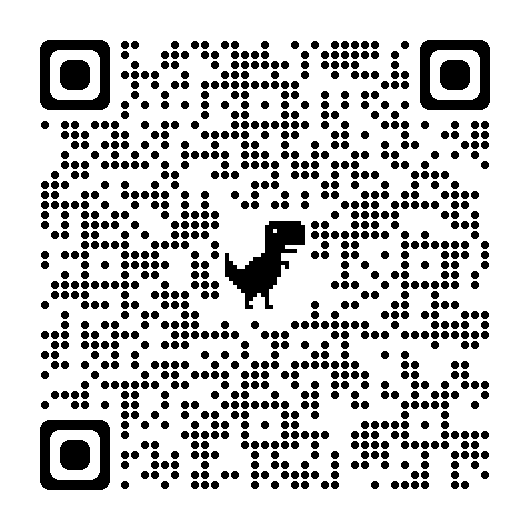 　https://forms.gle/Bn2P3jevexrFXgRPA 【仮申込み締切り】　２０２３年　４月３０日（日）必着　　　　名　前フリガナ名　前住　所郵便番号住　所連絡先電話連絡先email備考リファレンスブック